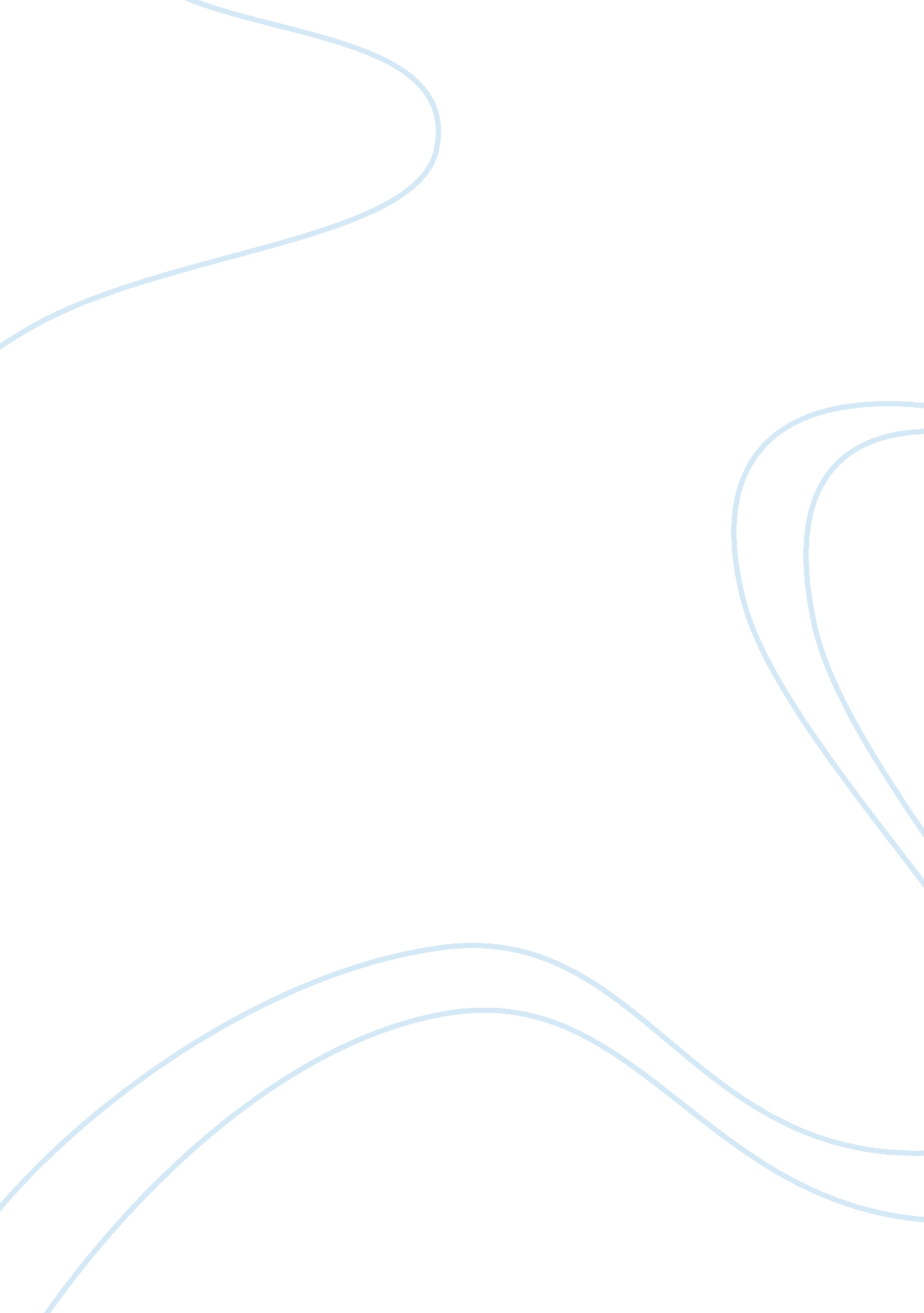 Emergence of confucianismReligion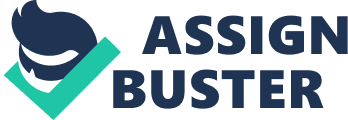 The origin of civilization After watching the documentary on the origin of civilization, it speaks clearly of chinas conception of civilization that differs greatly from that of the west. They have a deep reverence for their virtues and their ancestors. The mandate of heaven in china runs deep in the Chinese way of life and has shaped china for a very long time. It is based on searching harmony on earth. 
Emergence of Confucianism 
Confucianism is a system that explains the ethical and philosophical systems to describe and understand religion. The narrator on the documentary says that it was developed before Christ from the famous teachings of the Chinese philosopher Confucius. He is well celebrated for coming up with the textual traditions of china. The texts became the foundation and the state ideology of the Chinese dynasties. The texts were mastered by few in the society but penetrated deep in the society and are held sacred by the members of the Chinese community (Xinzhong, 2005). Confucius is locally known as the king qui the founder of the school of thought that is well studied and celebrated. 
The British evasion 
Every country and nation experiences a financial depression at a certain period. It is up to the government to make sure that the situation is well handled and make sure that the financial position is restored as quickly as possible. In Britain, the financial hurricane hit in the year 2008. The financial advisor suggested that they should shrink the government. However, this did not work and led to high taxes and strangled and weakened the economy of Britain. The repercussions were loss of jobs and income to the people, high taxes, high interest and many more effects which that are detrimental to any state. 
The mandate of heaven 
As explained in the documentary, mandate of heaven is a myth and ideology the Asian empires of ancient times grant that they have the right to govern and lead the nation. Heaven is said to bestow the mandate to an individual to be a leader and the ruler of the people in question. Mandate of heaven does not require a leader with the royal blood but rather id concerned with the unique qualities of the person. If a ruler was overthrown, he is considered as have lost the mandate of heaven. This ideology is common in china and was used to support the kings and the rulers of the Shang and Zhou dynasties. The past of the Chinese society is vet strong and influences them greatly. They development is hindered by their retention of tradition practices and philosophies. 
Culture mix 
Culture mix refers to the mixing together of different groups of people with differences in art and philosophies. Culture mix is critical for different people to be molded to one society to make sure that civilization is developed in the minds of the people. It is also referred to assimilation. 
References 
Yao, Xinzhong. An Introduction to Confucianism. Cambridge [u. a.: Cambridge Univ. Press, 2005. Print. 